Советы логопедаУпражнения, способствующие формированию навыков чтения.
ИГРЫ С БУКВАМИ Если ребёнок плохо запоминает буквы, вот несколько дельных советов:Выкладываем буквы из пластилина, палочек, спичек, мозаики, красочных верёвок, вырезаем из цветной бумаги, выжигаем на дощечках. обводим пальцем выпуклый контур букв, тактильно опознаем «наждачные» буквы.прием «Дермолексия»- на ладони ребёнка рисуем букву, а ребёнок опознает ее с закрытыми глазами, причём рисовать нужно на «ведущей» руке, для стимуляции ведущего полушария. Игра «Корректор»- возьмите листок из старой детской книги (или детского журнала) и предложите зачеркнуть на нем ту букву, которую необходимо запомнить, либо букву, которую он путает, не может запомнить.  «Группировка стилизованных букв». «Перечеркнутые буквы» «Разный шрифт» «Перевернутые буквы» «Сколько одинаковых букв»«Наложенные буквы» «Зеркальные буквы» «Найди букву среди рядов букв» РекомендацииИспытывайте уважение к ребенку как к личности, сохраняйте доброжелательную атмосферу в семье. Развивайте и поддерживайте интерес ребенка к обучению. Во время выполнения домашнего задания проводите физкультминутки, следите за осанкой ребенка.Поощряйте успехи («Ты сможешь, ты способен»), не акцентируйте внимание на неудачах при обучении. Не требуйте любой ценой только высоких результатов. Объясняйте, как важно получать новые знания и развивать свои способности.Не наказывайте ребенка ограничением его двигательной активности (не запрещайте гулять вместе с другими детьми на свежем воздухе). Строго придерживайтесь режима дня.Чаще хвалите ребенка и радуйтесь вместе с ним каждой, удаче. Муниципальное бюджетное общеобразовательное учреждение г. Иркутска средняя общеобразовательная школа с углублённым изучением отдельных предметов №64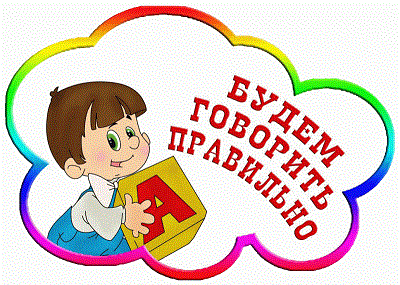 СОВЕТЫ ЛОГОПЕДА ЗАБОТЛИВЫМРОДИТЕЛЯМРекомендации  школьного учителя –логопеда Бакунович Анастасии ВасильевныНеобходимо обратить особое внимание на:Состояние звукопроизношенияРебенок школьного возраста должен четко и правильно произносить все звуки.  Младшие школьники пишут преимущественно так, как говорят, поэтому среди неуспевающих школьников младших классов (в первую очередь по родному языку и чтению) отмечается большой процент детей с фонетическими дефектами. Это одна из причин возникновения дисграфии (нарушения письма) и дислексии (нарушения чтения).Состояние фонематических процессовЭтот раздел подразумевает умение ребенка подбирать слова с определенным звуком, владение навыками элементарного звукового  анализа и синтеза (определение первого и последнего звуков в слове, умение из звуков составить слово, посчитать количество звуков.Состояние грамматического строя.Умение пользоваться разными способами словообразования, правильно употреблять слова с уменьшительно-ласкательным значением (у лисы – хвост, а у  лисёнка – хвостик), умение образовывать слова в нужной форме, выделять звуковые и смысловые различия между словами: голубая (лента), голубой (шарф); образовывать прилагательные от существительных: «Стол сделан из дерева. Значит он какой? (Деревянный.)Состояние слоговой структуры словаУченик первого класса  умеет безошибочно произносить слова типа: велосипедист, экскурсовод...Состояние словарного запасаСледует обратить внимание на  такие разделы, как: времена года, их признаки, месяцы, дни недели, качества предметов, родственные связи. Активно использовать антонимы (грустный - весёлый, молодой - старый, высоко - низко, бежать - стоять, разговаривать-молчать и т. д.), синонимы (например, пес, собака; лошадь, конь, и т. д.), слова - действия, слова - признаки.Состояние связной речиОсновные акценты должны быть расставлены на умении  школьника отвечать на вопросы, пересказывать, составлять рассказы по сюжетной картинке, серии картинокНа что ещё обратить внимание:Развитие мелкой моторики (пальчиковые игры, лепка, мозаика, аппликационные работы).Состояние пространственных функций (умение определять «право - лево» в различных условиях, положениях тела, умение узнавать предметы, буквы в разных положениях)Коммуникативные функции (общение с детьми, взрослыми, умение слушать, запоминать и выполнять инструкции).Состояние игровой деятельности (умение играть самостоятельно, в группах, развитие сюжетной игры, умение придумывать и принимать правила).Мотивация (наличие желания учиться, узнавать новое).Развитие процессов внимания, памяти (например, запоминание 7-8 слов, предметов).Говори прАвильноГовори прАвильнослИвовый пОднялпозвонИшь сдалАпрАвы свЁклабаловАть балУюсОгнутый щавЕльзакУпорить ляГтечЕрпать красИвеевероисповЕдание облегчИткаталОг тУфлятОртов тУфельбрелОков углублЁнныйположИть договОровквартАл кластьИксы началсЯнОгтя обеспЕчениеоптОвый облегчИтьотключИт ОтрочествоплАтья исключИт